Муниципальный  конкурс   «Папа, мама и я – спортивная  семья!»Дата  проведения 25.02.2015г.Результаты  конкурса: I место –     МБДОУ «Детский  сад  № 20 г.Выборга»                       МБДОУ «Детский  сад  комбинированного  вида «Аистенок»                               п.Рощино II место -     МБДОУ «Детский  сад комбинированного  вида  № 22 «Золотой                         колосок»                      МБДОУ «Детский  сад   г.Каменногорска» III место -   МБДОУ «Детский  сад «Лучик» г.Светогорск а»                      МБДОУ «Детский  сад   комбинированного  вида «Василек»                       п.Рощино 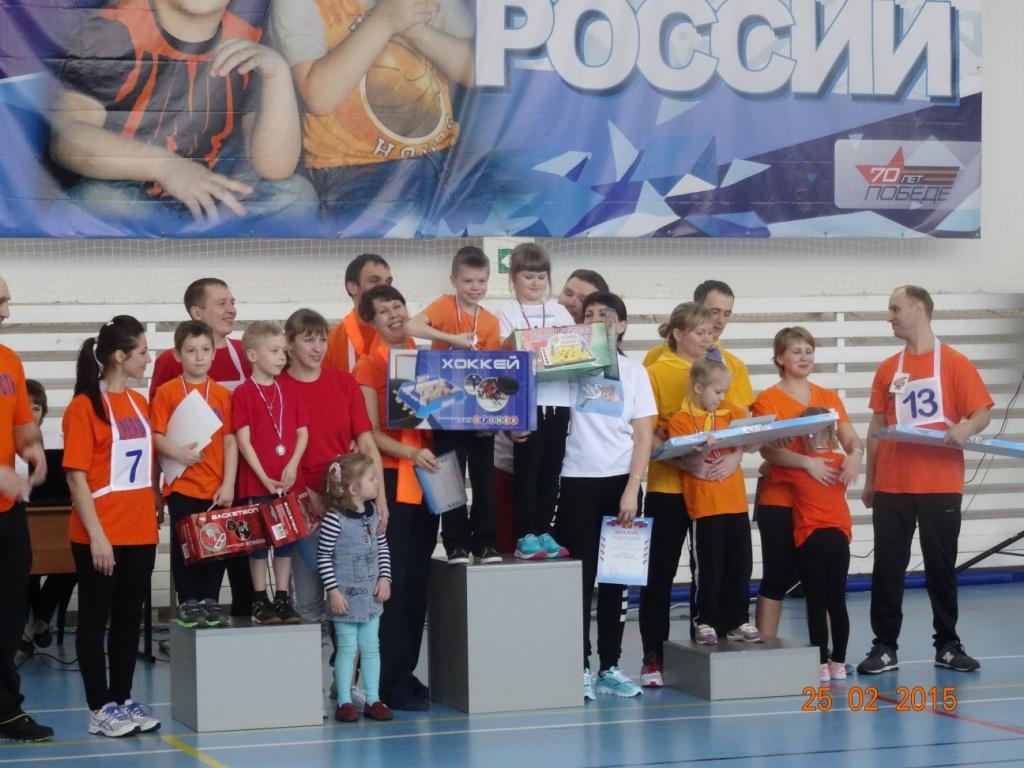 